Signature of Key Worker: _________________________________________             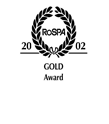 Print Name:_________________________________     Date:____/____/____ 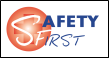 Signature of Manager: ____________________________________________Print Name: _________________________________     Date:____/____/____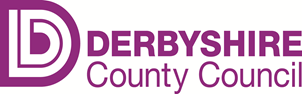 Transport Risk Assessment    For transporting children for Family Time/ Child support work etc.Name of Young Person: Name of Assessor:                                                                                Date Assessment completed:Date to be Reviewed: At three monthly key worker audit or earlier if required Consider* Have you got the relevant PPE?* Adverse Reactions to PPE from the children or Young People?* Have you got sufficient support from colleagues/foster carers? * Past risks/obstacles* Where will the young person be seated?* Do they need a booster seat or child/baby seat? * Toileting * Mobility Issues  * Workers have business insuranceConsider* Have you got the relevant PPE?* Adverse Reactions to PPE from the children or Young People?* Have you got sufficient support from colleagues/foster carers? * Past risks/obstacles* Where will the young person be seated?* Do they need a booster seat or child/baby seat? * Toileting * Mobility Issues  * Workers have business insuranceCheck* You have the Relevant PPE, handgel and wipes for the car.*Window and Door locks are on where appropriate*Seat belt/ Harness *Booster Seat/Baby Seat*Young Person’s reach to the driver/passenger*Emergency contact details/other relevant information is available.* Workers have read the PPE and Individual Risk Assessments* Airbags are switched off on passenger seat if baby seat is presentCheck* You have the Relevant PPE, handgel and wipes for the car.*Window and Door locks are on where appropriate*Seat belt/ Harness *Booster Seat/Baby Seat*Young Person’s reach to the driver/passenger*Emergency contact details/other relevant information is available.* Workers have read the PPE and Individual Risk Assessments* Airbags are switched off on passenger seat if baby seat is presentHazardRiskRiskControls and Precautions_______ going missing Injury to _____ or others.  CRE risks.Injury to _____ or others.  CRE risks._______ is not to be left in any vehicle unsupervised at any time and staff must ensure that they keep their car keys with them AT ALL TIMES. _________ has been known to play with the controls on vehicles and potentially try to drive them. This is linked with his historical absconding episodes.Window and door locks (child safety locks) should be applied at all times so________ cannot leave the car independently._____ becoming bored on journeys in the vehicle________ refusing to wear his seatbeltCovid-19 Risk of _______ displaying behaviours that may challenge.Risk of injury to _____and workers.Possible traffic accident if he reaches over to driver.Possibility of _______ or staff contracting the virus and becoming ill. Risk of _______ displaying behaviours that may challenge.Risk of injury to _____and workers.Possible traffic accident if he reaches over to driver.Possibility of _______ or staff contracting the virus and becoming ill. ________ is staffed 2:1 and workers should sit in the back with him. _______ can be offered I-pads, his phone or music in the car for entertainment purposes. ________ should be verbally prompted when getting into the car to put on his seatbelt and workers should visually check before moving off that his seat belt is on making sure they supervise him during the journey to ensure he doesn’t release the seat belt at any time. Workers should wipe down their vehicles with the antibacterial wipes provided before and after use cleaning all the touch points (handles/seatbelts/seats etc).Staff should wear PPE including masks in the car while transporting due to the inability to maintain 2 metre social distancing. PPE visors would be required if ____ was to begin to spit at workers or bodily fluids were present (this is not a known behaviour for ____).  Visors should be on hand should they be required. _________ should be offered a mask and has the capacity to choose whether he would like to wear one or not. Hand gel sanitizer should be available at all times for workers and _______._________ should be offered hand gel sanitizer before getting into and out of the car. Workers should use hand sanitizer when entering and leaving the vehicle too.